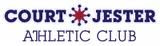 MY8 INVITATIONAL GOLF CLASSIC AT ENDWELL GREENSJUNE 6TH AND 7TH 2015$220 PER TEAMMINIMUM THREE FLIGHTSTWO MAN BEST BALLSCRATCH PLAY
All Proceeds support the John P. Leet Foundation at SUNY Broome
*FIELD WILL BE FLIGHTED BY HANDICAP AND THE TOURNAMENT COMMITTEE’S DISCRETION*SCHEDULE OF EVENTS:Saturday1pm - Optional two man Captain and Mate Tournament7pm - Cocktail Hour8pm - AuctionSunday12pm - Lunch and Registration1pm - Shotgun Food and Awards following playENTRY FORM   Name: __________________________________	Name: ________________________________   Address: ________________________________	Address: ______________________________   City: _____________ State: ______ Zip: _______	City: _____________ State: ______ Zip: ______   Club Affiliation: ___________________________	Club Affiliation: _______________________   Handicap: _________					Handicap: __________   Phone: __________________________			Phone: __________________________PLEASE ENCLOSE ONE CHECK IN THE AMOUNT OF $220 made payable to 
Endwell Greens Golf ClubENTRIES ACCEPTED AT: ENDWELL GREENS OR MAIL TO:TOURNAMENT COMMITTEE, FOX 40-WICZ-TV, 4600 VESTAL PARKWAY, VESTAL, NY 13850